безопасности, перевозка пассажиров, не пристегнутых ремнямибезопасности, если конструкцией транспортного средства предусмотрены ремни безопасности, влечет наложение административного штрафа в размере 500 рублей. 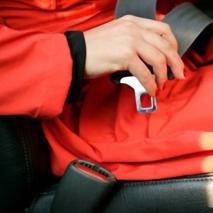 Буклет выполнили: учащиеся группы продлённого дня 5-9 классы. Маршрут «с. Берёзовка – х. Покровский». Тьютор Бобошко А.И. и вожатая Пойменова Ж.Н.МБОУ «Верхопенская средняя общеобразовательная школа имени М.Р. Абросимова»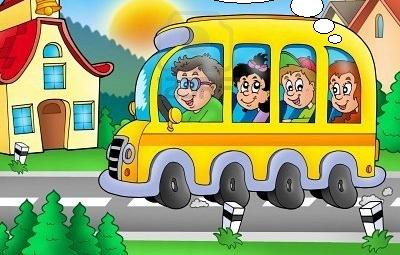 Техника безопасности при поездке в автобусеПравила поведения учащихся во время подвоза.Учащиеся обязаны: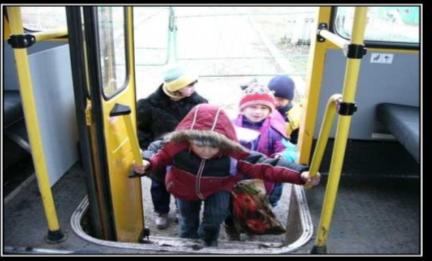 Посадку и высадку производить со стороны тротуара или обочины и только после полной остановки транспортного средства.Если посадка и высадка невозможна со стороны тротуара или обочины, она может осуществляться со стороны проезжей части при условии; что это будет безопасно и не создаст помех другим участникам движения.Строго сидеть на местах, закрепленных за каждым из учащихся.Учащимся запрещается:Громко разговаривать, кричать во время посадки и движения автобуса.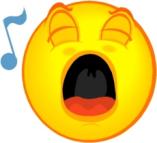 Отвлекать водителя от управления транспортным средством во время движения. 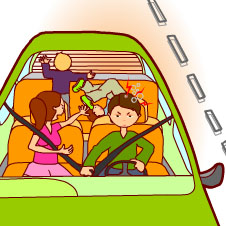 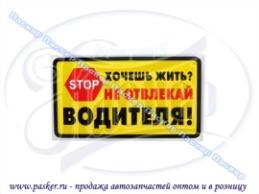 Открывать двери транспортного средства во время движения.Открывать окна, люки в транспортном средстве.Мусорить в транспортном средстве.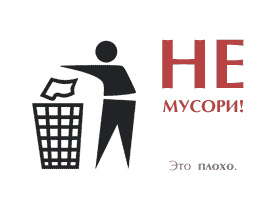 Осуществлять в транспортном средстве прием пищи (чипсы, сухарики, мороженое, конфеты).Использовать в автобусе жевательные резинки. Включать музыку и разговаривать по сотовому телефону.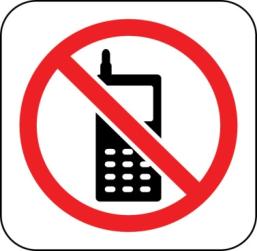 Перемещаться по салону во время движения транспортного средства.Нажимать без необходимости кнопку экстренного вызова водителя.Штраф Статья 12.6. Нарушение правил применения ремней безопасности.Управление транспортным средством водителем, не пристегнутым ремнем 